3GPP TSG-RAN WG4 Meeting #111												     R4-24XXXXXFukuoka, Japan, 20 – 24 May, 2024Agenda item:			4.8Source:	Huawei, HiSiliconTitle:	Ad-hoc minutes #1 for [111][201] Maintenance_up_to_R17Document for:	ApprovalIntroductionThe document provides minutes for ad-hoc session #1 for [111][201] Maintenance_up_to_R17.Topic #1: Open issuesSub-topic 4-1: Measurement of deactivated SCell in NCSGProposals Option 1 (OPPO, Ericsson, vivo, Nokia): The Rel-17 UE behaviour is that when the SMTC of deactivated SCell is fully or partially overlapped with NCSG, the deactivated SCell is measured via NCSG regardless the UE capability report of intraFreq-needForNCSG. Otherwise, the UE performs the deactivated SCell measurements outside of NCSG.RAN4 not to consider a new UE capability for NCSG based deactivated SCell measurements in Rel-17Option 1a (OPPO): Clarify in spec that intraFreq-needForNCSG is limited to the activated SCell and UE is capable to measure the deactivated SCell within NCSG by defaultRecommended WFAgree on option 1Discuss whether any spec change such as option 1a is needed.AgreementThe Rel-17 UE behaviour is that when the SMTC of deactivated SCell is fully or partially overlapped with NCSG, the deactivated SCell is measured via NCSG regardless the UE capability report of intraFreq-needForNCSG. Otherwise, the UE performs the deactivated SCell measurements outside of NCSG.RAN4 not to consider a new UE capability for NCSG based deactivated SCell measurements in Rel-17FFS whether any spec change is needed or not.Sub-topic 2-1: Interruption requirements for R16 NFGProposals Option 1 (Nokia, Deutsche Telekom, Orange, NTT DOCOMO, INC., TELECOM ITALIA S.p.A., Telia Company, T-Mobile USA, Verizon, Vodafone): For Scenario 1 (LTE – NR inter-RAT measurement): a UE supporting interRAT-NeedForGaps-r16=FALSE may cause interruptions with a ratio of 5 % for FR1 and 8% for FR2.For Scenario 2: If needForInterruptionConfigNR-r18 is not enabled, a UE indicating “no-gap” as part of NeedForGapsInfoNR-r16 may cause interruptions with a ratio of 3 % in FR1 and 7 % in FR2.Recommended WFDiscuss the optionsDiscussionNokia: we have R18 discussion. For R16 whether there is interruption is not defined. We derive the interruption ratio based on interruption length from R18 and measurement period from R16. Suggested to capture the requirements in spec.Apple: not OK to define requirements for R16 UE. R16 is closed long time ago.vivo: we can understand the logic to derive requirements, but defining new requirements to R16 is too late.QC: same as Apple and vivo. The proposal is conflicting with R18 agreement. There are commercial R16 UE.MTK: same as Apple, vivo and QC.Nokia: the numbers are aligned with practical implementations. We want to give some clarity to NW on how much interruption would be. The issue was not closed with “may or may not”. Our proposal is already a compromise. How about defining the requirements from R17?QC: do not support to change requirements for R16 feature in R17. This was already agreed in early R18 discussion. CMCC: we agreed that R18 NFG will be early implemented to R17. This can be captured in 307. There are 2 types of R17 UE, one supporting R18 NFG, the other as Nokia proposed is supporting the new proposed requirements.Charter: we can accept not changing R16 UE. We had agreement, is the proposal aligned to the same direction?Nokia: There is parallel R18 discussion. We can try to have more offline this week. Sub-topic 2-2: Measurement requirements for R16 NFGProposals Option 1 (Nokia, Deutsche Telekom, Orange, NTT DOCOMO, INC., TELECOM ITALIA S.p.A., Telia Company, T-Mobile USA, Verizon, Vodafone): For Scenario 1: If the SMTC of the NR interRAT carrier is partially overlapping with measurement gaps, the UE shall perform NR interRAT measurements using the gaps.For Scenario 2: If the SMTC is partially overlapping with measurement gaps, the UE shall perform the measurements using the gaps.Recommended WFDiscuss the optionsNot discussedSub-topic 4-2: NCSG patternsProposals Option 1 (OPPO): VIL should be specific to NCSG patterns, i.e. VIL=1ms for NCSG pattern #0-11 and VIL=0.75ms for NCSG pattern #12-23.Consider the following two methods to capture proposal 2 is agreed:Option a: explicitly capture VIL in the NCSG patterns in Table 9.1.9.3-1, e.g. by adding one more column for VIL.Option b: implicitly associated VIL with NCSG patterns in the VIL requirements, e.g. Table 9.1.9-1 for NCSG pattern #0-11 and Table 9.1.9-2 for NCSG pattern #12-23.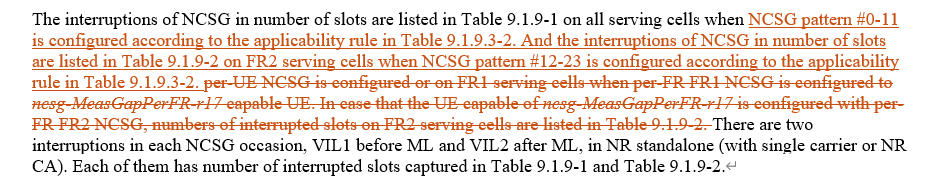 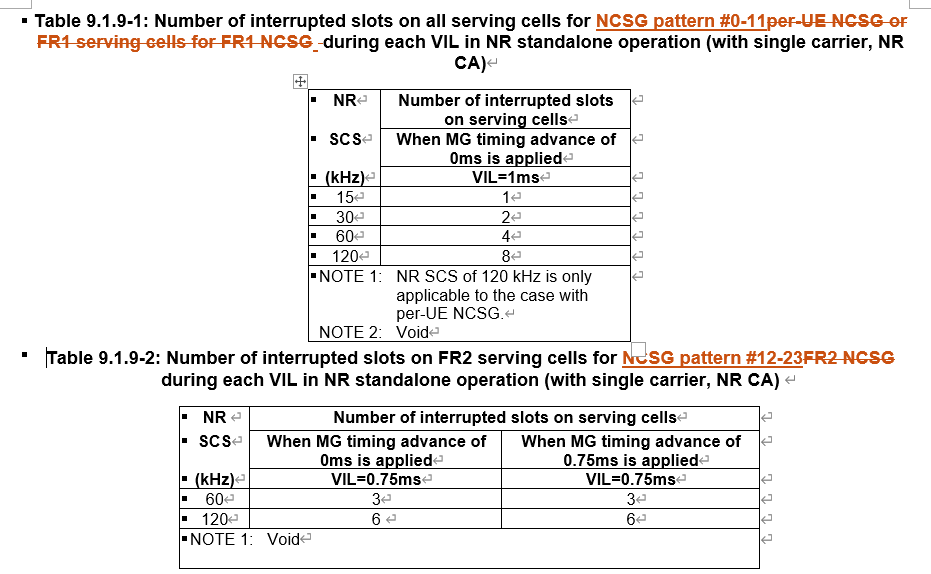 Recommended WFDiscuss the optionsDiscussionQC: we do not need the change. Spec is not broken. It is not just clarification.MTK: current spec is not a mistake. VIL is agreed to be per FR, but some patterns can be used in both FRs. Nokia: same as QC.OPPO: when 12-23 is used per UE for FR2 only case, based on current spec VIL=1ms but should be 0.75msMTK: FFS whether it should be 0.75msNokia: it should be 1ms.QC: there can be preferences, but there is agreement already OPPO: prefer to keep FFS. How about NCSG patterns?Apple: this was already discussed in R17. Prefer not to change it.Xiaomi: same as Apple. MTK: do not want to reopen the discussion.Sub-topic 5-1: Alignment of terminology for satellite orbit typesProposals Option 1 (Nokia): In the core part of TS 38.133, align the terminology by replacing GEO for GSO (Geosynchronous Orbits).In TS 38.133, replace the terminology LEO by NGSO.Option 2 (Ericsson): It’s not RAN4’s intention to update “LEO” naming to “NGSO” in RAN4 RF and RRM specifications for the time being. This might be done later based on the conclusion of the corresponding studies if any.Whether to change IE names as in RAN2 LS is up to RAN2Recommended WFDiscuss the options DiscussionNokia: multiple references/terms in spec LEO, GEO, GSO, NGSO. We try to align.E///: we can update the signalling based on RAN2 LS, but not sure we can change LEO to NGSO in the requirements, e.g. we excluded some DRX cycle based on LEO, it may not apply to NGSO. We suggest to keep as it is now.Apple: either we do not change anything or we change both signalling and requirements. Nokia: we discussed LEO and GEO when defining requirements, but in WID it is GSO and NGSO. E///: RRM spec defines the applicability, and it only includes GEO and LEO.Nokia: we may need come to RANP. We have other WGs to align. Sub-topic 3-1: Applicability of tci-ActivatedConfig for SCellProposals Option 1 (Nokia): Update the RAN4 UE requirements capturing that tci-ActivatedConfig can be configured for a deactivated SCell and a direct activated SCell.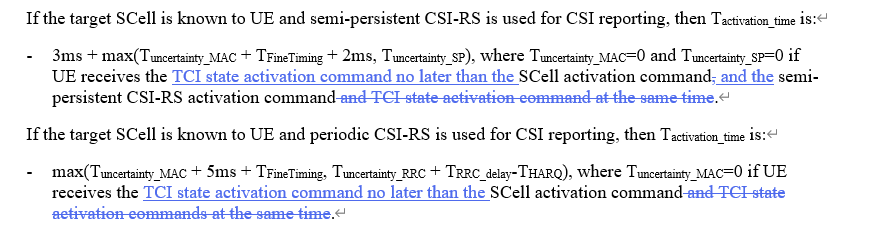 If proposal 1 is not agreeable, send LS to RAN2 clarifying the RAN2 understanding of the applicability of tci-ActivatedConfig.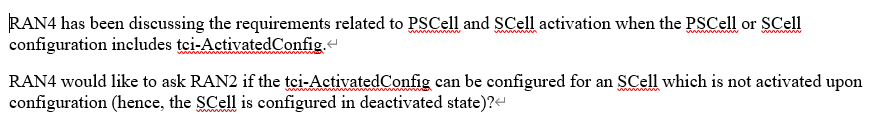 Recommended WFDiscuss the optionsDiscussionsNokia: TCI activation may come earlier than SCell activation, i.e. when the SCell is deactivated, via the new signalling. If this is not agreeable, we can check with RAN2. QC, MTK need to check. Apple: agree with Nokia observation, but change to the requirements is not fully correct. E///: do we need TCI MAC CE?Nokia: no. We can check if it applies to SCG also. Sub-topic 6-1: PUCCH SCell activation with multiple SCellProposals Option 1 (Huawei): 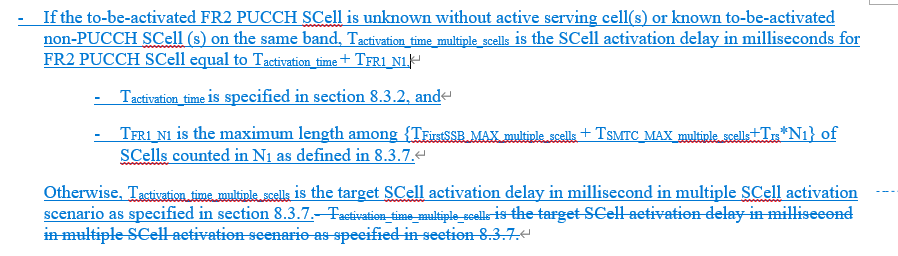 Recommended WFDiscuss the options DiscussionApple: fine with FR2 extension, but FR1 also needs to be changed, otherwise UE behaviour may be changed from legacy.Nokia: fine with the proposal, TP can be discussed further.MTK: late change for R17 but fine.QC: we should prioritize PUCCH SCell compared to other SCells. Need more time to check.Sub-topic 6-2: Interruption requrirements for SRS antenna switching Proposals Option 1 (Huawei, vivo): Void Table 8.2.2.2.16.2 (Interruption length in slots of victim CC when 1 SRS symbol is configured, and aggressor and victim cells are asynchronized)The SRS AS interruption requirements for NR SA shall be modified as for the following two cases:Interruption length in symbols of victim CC when 1 SRS symbol is configuredInterruption length in slots of victim CC for rest of the SRS configurationsRecommended WFDiscuss the optionsDiscussionE///: do not agree to remove Table 8.2.2.2.16.2. there was discussions.HW: asycn for CA?E///: we can double check.Nokia: in general fine to remove async, the existing sync case should be the generic requirements. Sub-topic 7-1: Power levels and thresholds in SDT TCsProposals Option 1 (Nokia): The cg-SDT-RSRP-ChangeThreshold of A.7.2.1 should be changed to 14dB. Same applies for equivalent test in RedCap. The cd-SDT-RSRP-ChangeThreshold of A.6.2.1 is suggested changed to 8dB. Same applies for equivalent test in RedCap.The values for the power in A.7.2.1 for T1, T3 and T6 to be changed from -100 to -104dBm/SCS, power for T2 from -87 to -80dBm/SCS and the values for T4 and T5 to be changed from -75.5dBm to -78dBm. Same applies for equivalent test in RedCap, resulting in an Io range from -72 to -49 dBm/BW.The values for the power in A.6.2.1 for T2 to be changed from -92dBm to -88dBm and the values for T4 andT5 to be changed from -82dBm to -86dBm. Same applies for equivalent test in RedCap. The range for Io is within the range of -50 to -70dBm/BW.RAN4 to review the P0 value of the RedCap SDT test for FR2. For SDT RedCap test case, a value of -104dBm/BW is suggested.Recommended WFDiscuss the optionsDiscussionsMTK: need to check offline. HW: we used different accuracy values in previous meeting. Overall calculation is fine. We have proposals to use 24 RB data allocation.MTK: Impact of Io is not updated. HW: it was missed in the submmited version. Sub-topic 1-1: MAC CE based active TCI state list update delayProposals Option 1 (Apple): 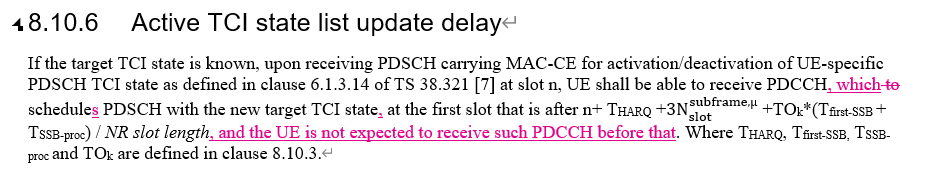 Option 2 (vivo): 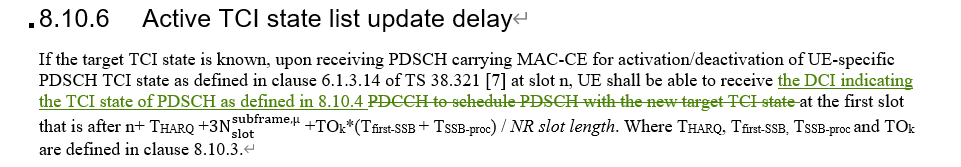 Option 3 (Nokia): 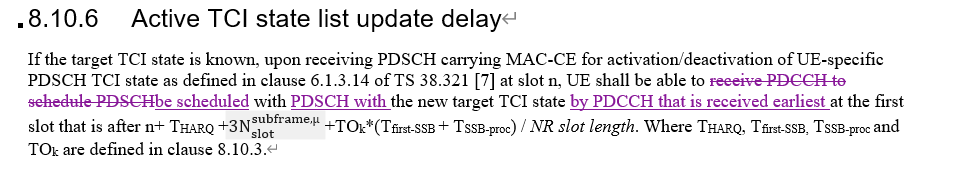 Recommended WFDiscuss the optionsDiscussionMAC CE for updating the list is received at slot n, the latency as specified is x, Nokia: does current requirements cover the case when there is one TCI state in the list? We can keep the spec as it is if e cannot agree on how to change.vivo: based on current spec, PDCCH is used to schedule PDSCH, but it is not the PDCCH to indicate new TCI. Prefer to update based on option 2.QC: the delay is only for PDSCH. In between PDCCH can schedule PDSCH with new TCI state as long as PDSCH is not earlier than n+xvivo/HW: do not agree.QC: after tharq + 3ms, UE already knows how to map the codepoint in DCI to TCIvivo: RAN1 spec mention UE applies new TCI for PDSCH after beam application time.Apple: we should not mandate any new BS and UE implementation at this stage. We already have current spec.QC: current spec is for PDSCH. The changes proposed means there should not be any scheduling from n to n+x. Prefer to further check R15. We can keep the current spec to leave some “ambiguity”.QC: we can check in this week.Sub-topic 1-2: DCI based active TCI state switch delayProposals Option 1 (vivo): 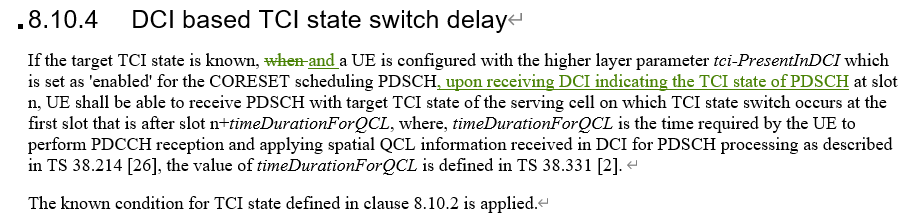 Recommended WFDiscuss the optionsDiscussionNokia: need more discussion. Not sure if anything is broken.vivo: currently slot n is for receiving configuration, but it should be the slot for receiving DCI.QC: this is only for the case when PDSCH is not QCL-ed with the scheduling PDCCHvivo: only when TCI in DCI is changed. Apple: the current requirements allows UE time even for the case when TCI is same.Sub-topic 1-3: Test case for MAC CE based active TCI state switching delayProposals Option 1 (Nokia): for A.7.5.8.1.1 (NR PCell FR2 active TCI state switch for a known TCI state)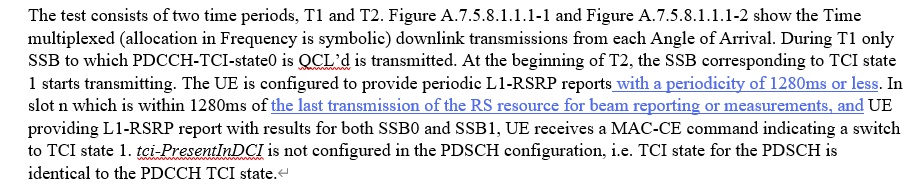 Recommended WFDiscuss the options